GREENWOOD PUBLIC SCHOOL, ADITYAPURAM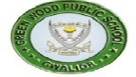 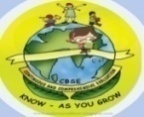 OUR MOTTO-DEVELOPMENT WITH DELIGHTCLASS-IV SUBJECT- ENGLISHTERM-1 SYLLABUSSpeechUses of Smart phonesRespected Principal, Teachers and all my dear friends. Today I consider myself extremely privileged to stand before you and express my views on the topic “Uses of Smart phones”.A smart phone is a mobile phone that has many functions. These phones work as computers. They are used to send and receive mails, photographs and messages. Through smart phones we can operate face book and other social networking sites. They have such tools which can help students also to develop better study habits. These smart phones use either 3G or 4G technology.Letter of complaint against teacherThe PrincipalGreenwood Public SchoolAdityapuramGwalior10th Aug 2020Sub –complaint against library teacherRespected MamI am a student of class four. I have been studying in this school for the last five years. But I am a little dissatisfied with the library teacher. She takes us to the library, gives us the story books to read but does not issue the books to us .She just sits lazily and does not seem to be sincere to her work.You are requested to take a strict action against her and ensure that our library class is as interesting as the other subjects.Yours obedientlyName-……..Forerunners-AChapter-3Veena’s New IdeaNew words-1)Wounded2)Neighbourhood3)Absolutely4)Brilliant5)Excitement6)Wrapped7)Failure8)Tripped9)Fiddling10)Medicines11)Prickles12)Ordinary                                                             Word MeaningsWounded-  hurt or injured2) Pounding - crushing3) Cork stoppers - a kind of cap for bottles4) Plump -  slightly fat5)Wart- a small swelling on the skinFrame Sentences1)Wounded - She kicked out her wounded leg.2)Brilliant- Her mother was a brilliant scientist.3)Excitement - Her eyes were shining with excitement.4)Failure - Failure is the mother of success.5)Fiddling – He stopped fiddling with the stones.Questions/AnswersQ.1 What happened when Aunt  Malu agreed to try out Veena’s Adopt -a-Pet idea?Ans Although Veena’s  Adopt -a -pet idea sounded good ,it left Aunt Malu more confused than ever.The adopted pets, the mynah and the mongoose landed her in trouble. The mynah would not allow her to sit since it imitated the sounds that it heard and this left her more confused than ever. On the other hand , the mongoose stole food from her neighbour’s kitchen .Q.2 List a few actions Veena does when she sits on Aunt Malu’s table.Ans. Veena could not sit still . She either swung her legs or fiddled with something on Aunt Malu’s table. Sometimes , she even mixed the seeds that Aunt Malu had sorted all by herself . Sometimes she spilled jasmine oil on the table. Q.3 What was the true story behind the failure of Aunt Malu’s herbal laundry starch?Ans. The herbal laundry starch prepared by Aunt Malu made the clothes so stiff that they could almost stand up on their own like a tent without pegs.Q.4 were Aunt Malu’s herbal medicines for Malu Herbal Cures successful ? How do we Know?Ans. Aunt Malu’s  herbal products were very popular among the people as they sometimes queued up  before her house to collect the products .Reference to context“I’ve already tried making herbal products that everyone can use .“Q.1 Who Said these words and to whom ?Ans. Aunt Malu said these words to Veena.Q.2 Do you like Veena’s idea that Aunt Malu should make products for everybody and for every day ? Why?Ans . Yes , I think Veena’s idea of making products for everybody for regular use may work well. This is because it will push up the sales and these products are more frequently bought than others.Chapter -4MulanNew words-1) Opportunity2) Invaded3) Wreaking4) Terrible5) Realizes6) Appointed 7) Disappoint8) Fiercely9) Battalions10) Ammunition11) Consignment12) UnderestimatedWord Meanings1) Battalions - large groups of soldiers2) Ambush – attack somebody after hiding and waiting3) Disappoint – unhappy4) Fiercely –very strongly5) Terrible – extremely bad or seriousFrame SentencesDisappoint – He disappointed me by being late to the class.Terrible- It was a terrible place to live.Fiercely- The fire was burning fiercely.Arrogant- He is not only arrogant but selfish also.Patience- Patience is the plaster of all sores.Question /AnswersQ.1  Who was Hua Li?Ans  Hua Li was Mulan’s adopted name.Q.2  Why did Mulan become Hua Li?Ans  Mulan became Hua Li to protect her family and her country.Q.3 Give evidence to prove that Fa Ling was a good leader?Ans  Fa Ling was a good leader because he made sure that credit was given to Hua Li for the good work.Reference to context“You’ll be my Supreme Commander.”Q.1 Who said these words and to whom?Ans  The emperor said these words to Hua Li.Q.2 Why did he say these words?	Ans   The emperor said these words because he was greatly impressed by Hua Li’s feat of defeating and capturing Tu –Li –Khan and his men and also retrieving the supplies they had looted.                                                                                  Chapter-5YetiNew words-1)Stretched2)Monasteries3)Expected4)Whirled5)Screamed 6)Grabbed 7)Enormous8)Investigated9)Abominable 10)Exploring11)Incredibly 12)DisappearedWord Meanings1)Incredibly - Extremely 2)Encounter-Unexpected meeting 3)Evidence - Proof4)Whirled - Moved around very quickly5)Screamed - To cry out loudly6)Enormous - Very big7)Disappeared - Invisible	Frame sentences1) Abominable - Her behaviour is abominable to me.2) Disappear - A number of species could soon disappear forever.3) Stretched - He stretched out his arms to take the book.4) Incredibly - He looked incredibly sad.5) Encounter - We encounter so many problems in our work.Questions/AnswersQ.1 who was Lhakpa? Where did she live?Ans. Lhakpa was a teenaged   girl who grazed a herd of yaks. She lived in a village in Nepal high in the Himalayan Mountains.Q.2 what did Lhakpa do when she saw that the yaks were restless?Ans.  When Lhakpa noticed that the yaks seemed restless, she thought that a bear or a snow leopard might be nearby. She led the yaks to a clear, snow-fed stream.Q.3 What did the police find?Ans. The police found yeti's large footprints, but not the yeti.Q.4 Why did the scientists decide that the footprints didn't belong to any animal known to them?Ans. Scientists studied photos and plaster casts of yeti’s footprints and then compared them with other animals footprints.Their studies made them feel certain that the yeti’s prints could not have been made by a bear,an ape,an antelope or any other animal familiar to them as they did not match with those of any known animal's footprints.